Информация по ст. 19 ФЗ от 24.07.2007 № 209-ФЗ «О развитии малого и среднего предпринимательства в РФ»Совет по взаимодействию с малым и средним бизнесом при главе муниципального образования Кореновский район
Глава муниципального образования Кореновский район Голобородько Сергей Анатольевич, председатель Совета (тел. 4-14-08)Ярошенко Денис Сергеевич —ведущий специалист сектора стратегического планирования, инвестиций и взаимодействия с малым и средним бизнесом управления экономики, администрации муниципального образования Кореновский район, секретарь Совета (тел. 4-48-59)Союз «Кореновская торгово-промышленная палата»Адрес: 353180 Краснодарский край г. Кореновск, улица Мира, 126а.
Телефоны: (86142) 4-57-51.
E-mail: kortpp@rambler.ru
Руководитель: Солоухина Наталья Александровна«ГОРЯЧАЯ ЛИНИЯ» по вопросам деятельности субъектов малого и среднего предпринимательства тел/факс. 4-48-59
(ответственный исполнитель – ведущий специалист
Ярошенко Денис Сергеевич)Информация об организациях, образующих инфраструктуру поддержки субъектов малого и среднего предпринимательства
Дата публикации: 19.04.2019Уполномоченный по защите прав предпринимателей в Краснодарском краеЯкимчик Игорь Иванович
Адрес: 350000, Краснодарский край, г. Краснодар, ул. Карасунская, 60
Тел.: 200-69-70
Официальный сайт Уполномоченного по защите прав предпринимателей в Краснодарском крае — www.uppkk23.ru
E-mail: bizkk@mail.ruОбщественные организации инфраструктуры поддержки субъектов малого и среднего предпринимательстваСоюз «Торгово-промышленная Палата Краснодарского края»
Председатель: Ткаченко Юрий Николаевич
Адрес: 350063, Краснодарский край, г. Краснодар, ул. Коммунаров, 8
или ул. Трамвайная, 2/6
Тел.: 992-03-27 факс: 992-03-27
Интернет-ресурс: www.tppkuban.ru
E-mail: tppkk@tppkuban.ru, sk@tppkuban.ruКраснодарское краевое отделение общероссийской общественной организации малого и среднего предпринимательства «ОПОРА РОССИИ»Председатель: Башмаков Даниэль Маратович
Адрес: 350033, Краснодарский край, г. Краснодар, ул. Ставропольская, 5, оф. 303, 3 этаж
Тел.: 201-51-57
Интернет-ресурс: http://oporakubani.ru/
E-mail: opora_kuban@mail.ru — общий адрес, по всем вопросам общего взаимодействия; oporarus_ug@mail.ru — по информационным вопросам: новости из местных отделений ОПОРЫ, новости и идеи от предпринимателей, запросы от СМИ, предложения о сотрудничествеРегиональное отделение РСПП в Краснодарском краеПредседатель: Ремезков Александр Александрович
Адрес: 350020, г. Краснодар, ул. Одесская, 48, оф.301
Тел.: 262-32-99, 992-44-47
Интернет-ресурс: www.rsppkuban.ru
E-mail: rspp123@mail.ruФонды поддержки субъектов малого и среднего предпринимательстваГосударственное бюджетное учреждение Краснодарского края «Молодежный центр инноваций и технологий «Инвентум»
Адрес: 350000, г. Краснодар, ул. Ленина, 65
Тел.: 267-15-90, 267-15-97
Унитарная некоммерческая организация «Гарантийный фонд поддержки субъектов малого и среднего предпринимательства Краснодарского края»
Адрес: 350911, г. Краснодар, ул. Трамвайная, 2/6, 5 этаж, офис 505
Тел.: 219-54-78, 219-54-41
Е-mail: info@gfkuban.ru
Интернет-ресурс: www.gfkuban.ruУнитарная некоммерческая микрофинансовая организация «Фонд микрофинансирования субъектов малого и среднего предпринимательства Краснодарского края»Адрес: 350000, г. Краснодар, ул. Трамвайная, 2/6, каб. 505
Тел.: 2980808
Е-mail: info@fmkk.ru
Интернет-ресурс: www.fmkk.ruНекоммерческая организация «Фонд содействия развитию венчурных инвестиций в малые предприятия в научно-технической сфере Краснодарского края»Исполнительный директор: Самсонов Александр Анатольевич
Адрес: 350000, Краснодарский край, г. Краснодар, ул. Красноармейская, 43
Тел.: (988) 244-66-25
E-mail: vfkk@mail.ru
Интернет-ресурс: http://innovatorkubani.ru/Услуги федеральной корпорации по развитию малого и среднего предпринимательства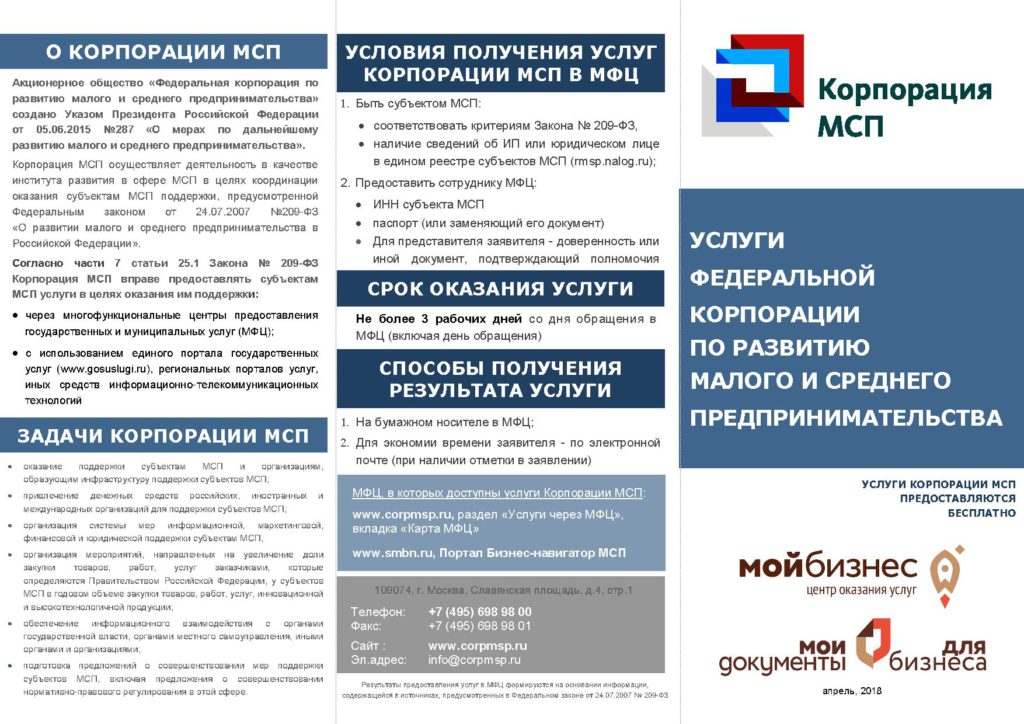 Уважаемые руководители организаций и индивидуальные предприниматели!Управление Федеральной службы государственной статистики по Краснодарскому краю и Республике Адыгея не формирует информацию в разрезе муниципальных образований, а именно поселений района, о количестве субъектов малого и среднего предпринимательства и об их классификации по видам экономической деятельности; о числе замещенных рабочих мест в субъектах малого и среднего предпринимательства в соответствии с их классификацией по видам экономической деятельности; об обороте товаров (работ, услуг), производимых субъектами малого и среднего предпринимательства, в соответствии с их классификацией по видам экономической деятельности; о финансово-экономическом состоянии субъектов малого и среднего предпринимательства.
Согласно ст. 4.1. ФЗ от 24.07.2007 № 209-ФЗ «О развитии малого и среднего предпринимательства в Российской Федерации» сведения о юридических лицах и индивидуальных предпринимателях, отвечающих условиям отнесения к субъектам малого и среднего предпринимательства, вносятся в единый реестр субъектов малого и среднего предпринимательства на официальном сайте Федеральной налоговой службы https://rmsp.nalog.ru, который содержит следующую информацию:
— о наименование юридического лица или фамилия, имя и (при наличии) отчество индивидуального предпринимателя;
— идентификационный номер налогоплательщика;
— место нахождения юридического лица или место жительства индивидуального предпринимателя;
— дата внесения сведений о юридическом лице или об индивидуальном предпринимателе в единый реестр субъектов малого и среднего предпринимательства;
— категория субъекта малого или среднего предпринимательства (микропредприятие, малое предприятие или среднее предприятие);
— сведения о среднесписочной численности работников юридического лица за предшествующий календарный год;
— информацию о том, что юридическое лицо или индивидуальный предприниматель является вновь созданным юридическим лицом, вновь зарегистрированным индивидуальным предпринимателем;
— сведения о кодах по Общероссийскому классификатору видов экономической деятельности;
— сведения о лицензиях, полученных соответственно юридическим лицом, индивидуальным предпринимателем;
— сведения о производимой юридическим лицом, индивидуальным предпринимателем продукции (в соответствии с Общероссийским классификатором продукции по видам экономической деятельности) с указанием на соответствие такой продукции критериям отнесения к инновационной продукции, высокотехнологичной продукции;
— сведения о включении юридического лица, индивидуального предпринимателя в реестры (перечни) субъектов малого и среднего предпринимательства — участников программ партнерства между юридическими лицами, являющимися заказчиками товаров, работ, услуг в соответствии с ФЗ от 18.07.2011 № 223-ФЗ «О закупках товаров, работ, услуг отдельными видами юридических лиц», и субъектами малого и среднего предпринимательства;
— сведения о наличии у юридического лица, индивидуального предпринимателя в предшествующем календарном году контрактов, заключенных в соответствии с ФЗ от 05.04.2013 № 44-ФЗ «О контрактной системе в сфере закупок товаров, работ, услуг для обеспечения государственных и муниципальных нужд», и (или) договоров, заключенных в соответствии с ФЗ от 18.07.2011 № 223-ФЗ «О закупках товаров, работ, услуг отдельными видами юридических лиц»;
— указание на то, что юридическое лицо или индивидуальный предприниматель является социальным предприятием;
— иные сведения, включение которых в единый реестр субъектов малого и среднего предпринимательства предусмотрено нормативными правовыми актами Правительства РФ.